УПРАВЛЕНИЕ ФЕДЕРАЛЬНОЙ  СЛУЖБЫ ГОСУДАРСТВЕННОЙ  РЕГИСТРАЦИИ, КАДАСТРА И КАРТОГРАФИИ (РОСРЕЕСТР)  ПО ЧЕЛЯБИНСКОЙ ОБЛАСТИ 							454048 г. Челябинск, ул.Елькина, 85                                                                                         17.11.2020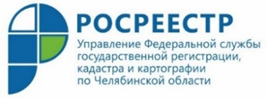 Челябинским Управлением Росреестра зарегистрировано 2934 пакета документов по льготной ипотекеУправление Росреестра по Челябинской области осуществляет государственную регистрацию прав на недвижимое имущество и сделок с ним, в том числе в рамках программы льготного ипотечного кредитования населения. Проанализировав статистику по данному направлению деятельности, Управление сообщает об увеличении количества прошедших государственную регистрацию договоров по сниженной ипотечной ставке.В целях господдержки строительной отрасли и граждан, желающих улучшить свои жилищные условия, действует программа Правительства Российской Федерации по субсидированию ипотечных займов населения*. В октябре 2020 года программа была продлена до середины следующего года. Это обусловлено высоким спросом к подобного рода банковским продуктам, которые позволяют гражданам приобретать квартиры в ипотеку по льготной процентной ставке.  Исходя из статистических данных, имеющихся в Управлении Росреестра по Челябинской области, южноуральцы, как и все россияне, активно оформляют льготную ипотеку. Так, по государственной программе ипотечного кредитования со 2 мая по 15 ноября 2020 года Управлением Росреестра было зарегистрировано 2934 пакетов документов с привлечением кредитных средств по ставке 6,5 % и ниже.  В этот показатель входит осуществление госрегистрации по 1615 договорам долевого участия в строительстве, 839 договорам уступки права требования между заёмщиками и юридическими лицами и 480 договорам купли-продажи, заключенным застройщиками с заёмщиками.  *Напомним, что оформить льготную ипотеку граждане могут, подав заявку в банк в срок до 1 июля 2021 года включительно. Предоставление ипотеки по сниженной процентной ставке предусмотрено для покупателей жилья в строящихся или в уже возведенных новых домах. Обязательным условием приобретения квартир по сниженной ставке является первоначальный взнос не менее 15 % от стоимости жилья. В Челябинской области льготную ипотеку можно оформить на сумму не более 6 миллионов рублей.Пресс-служба Управления Росреестрапо Челябинской области